                     Львівська міська рада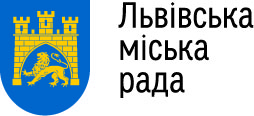                       Департамент гуманітарної політики                       Управління освіти                      Відділ освіти Шевченківського та Залізничного району                      Середня загальноосвітня школа № 92                      79069, Львів, вул. Шевченка , 390                      тел./факс: (032) 291 14 79 shkola92@ukr.netНАКАЗ                                                                         м. Львів19.06.2020 р.		                                                                №   Про підсумки методичної роботиза  2019-2020  н.р. у школі І ступеня            Відповідно до плану роботи школи, наказу №  205 від  30.08.2019  року « Про організацію методичної роботи у школі» вчителі початкової школи у цьому навчальному році продовжували роботу по вирішенню проблемної тем  « Використання різних форм навчання для формування і розвитку пізнавальних інтересів та мислення молодших школярів», яка базується на засадах гуманізації і диференціації навчально – виховного процесу. В своїй роботі керувались вимогами і рекомендаціями, визначеними районними м/о вчителів початкових класів та Міністерством освіти і науки України.         Цього навчального року класоводи  перших та других, а також вчителі-предметники працювали з  учнями дотримуючись методичних рекомендацій, розроблених відповідно до постанови Кабінету Міністрів України від 21.02.2018 №87 «Про затвердження Державного стандарту початкової освіти» та наказу Міністерства освіти і науки України від 21.03.2018 №268 «Про затвердження типових освітніх програм для 1-2 класів закладів загальної середньої освіти»          Керівником методичного об’єднання вчителів початкових класів призначена Сава М.Я., вчитель вищої категорії. На протязі 2019 – 2020 н. р. було проведено шість  засідань методичного об’єднання вчителів  початкових класів згідно з планом м/о вчителів на 2019 – 2020н.р.              На них були розглянуті різноманітні за тематикою питання, найважливіші з них:		Засідання 1.												1. Закон України про освіту у контексті проблем реформування початкової школи.     Вивчення інструктивно – методичних листів щодо НУШ.	2. Ознайомлення з новими підручниками для 1-2 класу. Обговорення прийомів роботи з ними.				3.	Інклюзивна освіта – соціальна модель устрою суспільства.		   Засідання 2.												     1.  Сучасний педагог. Дотримання правил і нормативної педагогічної етики та моралі вчителя у роботі з дітьми        2. Карусель інновацій. Використання інтерактивних технологій для досягнення очікуваних результатів на уроках.     3.  Обговорення програми тижня початкової школи. Засідання 3.										1.Тренінг. Педагогіка партнерства як продуктивна форма взаємодії вчителя та учнів. 2. Обговорення завдань для діагностичних і підсумкових контрольних робіт за семестр.Засідання 4.1.	Організаційно-педагогічні умови формування екологічної грамотності молодших школярів.
2.	Звіт вчителів про навчання на курсах підвищення кваліфікації, онлайн-курсах освітньої платформи EdEra. Вебінарах. Інтернет-марафонах.
        Засідання 5. 											 Підсумки роботи методичного об’єднання за 2019 – 2020 навчальний рік (дистанційно).Вчителі на засіданнях систематично, вивчали  інструктивно-методичні листи Міністерства освіти і науки України, обговорювали новинки методичної літератури:		- журнали «Початкова школа»,	« Учитель початкової школи», «Джміль»			- газета «Розкажи онуку»	, «Початкова освіта»							- електронні ресурси, освітянські сайти								- науково-популярна природнича газета “Колосочок” (реалізація змісту предметів “ Природознавство ”, “ Основи здоров’я ”)								Педагоги, що атестувались в цьому навчальному році: ділилися досвідом із колегами, які відвідали систему уроків цих вчителів.Особливу увагу  методичне об’єднання вчителів  початкових класів приділяло вивченню методичних рекомендацій, щодо впровадження НУШ. Основною новацією у практиці діяльності 1-2-х класів є структурування змісту початкової освіти на засадах інтегративного підходу у навчанні. Дидактичний зміст процесу інтеграції полягає у взаємозв’язку змісту, методів і форм роботи. Відповідно інтеграцію навчального матеріалу з різних навчальних предметів вчителі здійснювали навколо певного об’єкту чи явища довкілля або навколо розв’язання проблеми міжпредметного характеру, чи створення творчого продукту. Створення єдиного для навчальних предметів тематичного простору дозволяло  уникнути дублювання інформації у змісті  різних навчальних дисциплін,  а також розглянути аналогічний матеріал одночасно з різних боків, за допомогою різних дидактичних засобів.     Вивчаючи з учнями кожну із тем вчителі формували наскрізні уміння ( критично і системно мислити, висловлювати думку, логічно обґрунтовувати свою позицію, проявляти творчість, ініціативність конструктивно керувати емоціями, приймати рішення, розв’язувати проблеми, співпрацювати з іншими людьми), соціальні та громадянські компетентності, набуття предметних компетентностей, зокрема опанування граматичних та обчислювальних умінь.   У  процесі  навчання вчителі створювали в класній спільноті атмосферу прийняття, довіри, взаємозацікавленості, бажання слухати одне одного, висловлюватися. Багато уваги приділяли знайомству, коротким розповідям про власні захоплення, улюблені ігри. Серед них практика «ранкового кола», інтерактивні заняття у парах та групах на умовах співпраці (кооперативне навчання), «щоденні п’ять», рефлексія та самооцінювання та багато інших форм та методів. Значну частину з них проводили за межами класної кімнати - на свіжому повітрі, у русі, приділяли увагу груповій, ігровій, проектній та дослідницькій діяльності.        Особливу увагу вчителі  приділяли  збереженню та зміцненню фізичного здоров’я учнів, їх моральному та громадянському вихованню. Із цією метою  організовували  активну співпрацю  з батьками, з медичним працівником, шкільним психологом, учителями-предметниками, вихователем групи продовженого дня. Результатами такої співпраці є краще вивчення індивідуальних можливостей та стану здоров’я кожного учня;здійснення особистісно орієнтованого навчання та виховання;впровадження здоров’язберігаючих технологій освітнього процесу;спільна підготовка і проведення батьківських зборів; бесіди з батьками на психолого-педагогічну тематику.    Оцінювання результатів навчання та особистих досягнень учнів у першому та другому  класах має формувальний характер, здійснюється вербально,на суб’єктивних засадах, що передбачає  активне залучення учнів до самоконтролю і самооцінювання.      Вчителі спостерігали за навчальним поступом кожного учня.орієнтуючись на вимоги до обов’язкових результатів навчання та компетентностей учнів початкової школи, визначені Державним стандартом початкової освіти до першого циклу навчання, і очікувані результати, зазначені в освітній програмі.     У кінці навчального року вчителі 1-х класів проводили завершальне (підсумкове) оцінювання (форми і види перевірок обирали самостійно з урахуванням особливостей учнів класу)  з метою визначення освітніх завдань для реалізації індивідуального підходу до дитини в процесі подальшого навчання. Підсумкове тематичне оцінювання другокласників здійснювалось вербально за результатами виконання діагностичних робіт, що проводилися протягом навчального року, дотримуючись структурування програмового матеріалу логічно завершиними частинами з мовно-літературної, математичної, природничої освітніх галузей. Облік результатів оцінювання у 1-2-х класах, що здійснюється з урахуванням динаміки зростання рівня навчальних досягнень учнів, учителі зафіксували у свідоцтві досягнень. Один екземпляр видали батькам, другий зберігається в особових справах учнів.Згідно наказу по школі № 450 від 07.11.2019 року методичне об'єднання вчителі початкових класів з 11.11. – 15.11.2019 року провело Тиждень школи І ступеня, під час якого педагоги  поділилися практичним використанням інноваційних технології у навчально-виховному процесі. Тиждень  початкової школи пройшов цікаво, був насиченим і змістовним у кожному класі.На протязі 2019 – 2020 навчального року продовжили роботу творчі групи.			а) нестандартні методи навчання на уроках в початкових класах 					                 вчителі: Ящишин М. А.- керівник групи,							         Миць І. М., Біляковська О. І. Яцковська Л. Р                               		    б) розвиток логічного мислення молодших школярів:                						 вчителі: Ханас Л. І – керівник групи,                                					Лісовець І. В., Бучок Л. М., Гринишин  М. І., Дудик Л. П., Лучкевич О. С.               	           в) формування школяра як особистості:                 								вчителі: Миць І. М. – керівник групи,                               						Шах І. М., Крикавська Л. С., Сава М. Я.   						Цікаві, змістовні, тематичні позакласні заходи були проведені згідно плану м/о на 2019 -2020 н. р. із залученням батьків:						    3 – А	«У пошуках чарівної квітки» ( до Дня Матері)  (Біляковська О.І.)				3 – Б	 свято-казка «Новорічний карнавал» (ЛісовецьІ.В.)			    3 – В	«Весну-красну вітаймо»(Богач О.М.)						    3 – Г	«Свято Миколая» (Лучкевич О.С.)3- Д    «Святий Миколай, до нас поспішай» (Бацьонга Л.І.)								    4 – Б	«Серце віддаю дітям» (Шах І.М.)					    4 – В	«В королівстві математики» (Гринишин М.І.)				    4 – Г 	«А вже весна,а вже красна» (Дудик Л.П.)	    4 - Д	«Хай в серці кожної дитини живе любов до України» (Коструба Л.М.)    2 – А   «Перлинки мови з бабусиної скрині», «Мамина світлиця»   (Ханас Л.І..)		2 – Б	«Традиції Різдва» (Кузнєцова Л.Я.)					    2 – В	«Новорічна пригода» (Сава М.Я..)			    2 – Г	«Мандрівка поміж квітів», «Допоки є батько і мати, спішімо їм шану віддати» (Оленич О.А..)	. Вчителі фізкультури Сірак О.В., Гащук О.В., Мамемьєва Н.Є. провели «Козацькі забави».	Протягом 2019-2020 н. р. були проведені заходи, спрямовані на підвищення рівня знань учнів.            а) мовні ранки, вікторини, КВК;									         б) конкурси на кращих читців віршів Т. Шевченка та Лесі Українки;			          в) конкурси: математичний «Кенгуру», природничний «Колосок», українознавчі «Соняшник» і «ПАТРІОТ»							            г) олімпіади юних математиків, знавців української мови, природолюбів.	Учні 4-х класів взяли участь у районні олімпіаді з англійської мови «Young English Learners», учні 3-4-х класів – у XX Міжнародному конкурсі з української мови ім Петра Яцика ( учениця 4-б класу Ребрій Вероніка зайняла ІІ місце у ІІ етапі), у загальноміському брей-рингу «Вивчай! Знай! Дотримуйся!», метою якого було формування в учнів безпечних навичок поведінки в навколишньому  середовищі, дбайливого ставлення до власної безпеки та безпеки оточуючих,виховання свідомого ставлення до неухильного виконання Правил дорожнього руху;             д) учні 3-а класу під керівництвом вчителя Біляковської О.І. були учасниками інтелектуальних змагань Всеукраїнської дистанційної олімпіади «Всеосвіта. Зима 2019-2020рік».       Вчителі початкових класів беруть активну участь у методичній роботі району, міста та країни, зокрема :	 	 							           -                          	       - Шах І.М. постійний учасник творчої міської групи «Розвиток продуктивного мислення у молодших школярів»; брала участь у  міському науково-практичному семінарі «Творча математика-один з кращих способів навчити наших дітей мислити» Практичні тренінги.( Автор програми розвитку продуктивного мислення Ольга Гісь).          - майстер-класи: «Використання ігрових технологій та діяльнісних методів навчання в умовах НУШ»,  Большакової І.О за темою «Дидактичні особливості уроків з інтегрованих курсів» (українська мова і читання,   «ЯДС»), « Дидактико-методичний супровід реалізації Типової програми: навчання математики у 3 класі НУШ за методичною системою С. Скворцової та О. Онопрієнко» відвідали вчителі Сава М.Я., Ханас Л.І., Кузнєцова Л.Я., Оленич О.А, Коблянська У.Б., Ящишин М.А., Миць І.М., Яцковька Л.Р., Крикавська Л.С., Партем О.І.;       - міський майстер-клас для заступників директорів з НВР-учасників проекту «Скарбничка заступника директора - методична взаємодопомога « Управлінська STEM-технологія інжинирінгу в ефективній роботі закладу освіти»(08.10.2019р.), майстер-клас «Створення сучасного освітнього середовища засобами Е-освіти» у рамках школи професійного розвитку заступників директорів з НВР (22.10.2019р.), обласний семінар «Формування інноваційних компетентностей учнів початкової школи» (20.11.2019р.), тренінг «Психолого-педагогічні складові управлінського менеджменту» як учасник проекту «Методичний супровід освіти. Професійний розвиток педагогів» (04.02.2020р.), майтер-клас «SMART-технології як основа формування сучасних трендів освіти» як учасник проекту «Освіта Львова – курс на ефективне використання інноваційних педагогічних технологій» (18.02.2020р.), форум «Нова українська школа в умовах сучасності»( 20.02.2020р.) відвідала вчитель початкових класів, заступник директора з НВР Підвірна Л.М.;            - учасником тренінгу на тему «Прийоми критичного мислення, розвиток дослідницької д-ті молодших школярів на уроках «ЯДС» через проектування» була Ханас Л.І.;         - асистент вчителя Ямелинець О.М. відвідала семінар-практикум «Тиждень толерантності та інклюзії», була учасником І Міжнародного навчально-практичного коворкінгу в рамках реалізації проекту «Без кордонів: розвиток та підтримка спільноти з інклюзивної освіти в Україні».       Вчителі початкової школи провели ряд бібліотечних і  музейних уроків:Шах І.М. (4-б клас): інтегрований музейний урок з курсу  «Я у світі» на тему «Свята моєї Батьківщини» та образотворчого  мистецтва «Малювання ікон на склі» в музеї Андрея Шептицького, бібліотечні уроки: з літературного читання,  природознавства, «Я у світі»  на тему «Без знання історії неможливо побудувати майбутнє», у SMART бібліотеці уроки на такі теми: «Бібліотека-затишний дім для зустрічі читача з книгою», інтегрований урок з літературного читання та української мови до Міжнародного дня сім’ї: « Сім’я – це маленька держава!», інтегрований урок у бібліотеці  Р.Іванчука з літературного читання, математики, «Я у Світі» на тему «Історія досягнень людини в різних  галузях на прикладі « Генія Леонардо да Вінчі» до 500річчя з дня смерті всесвітньо відомого  живописця, скульптора, архітектора, вченого та винахідника. Розширювали кордони  казкочитань на уроці літературного читання разом з львівською письменницею Лесею Кічурою «Добрі мамині казки» та «Магія Різдва».Сава М.Я. (2-в клас): музейний урок  у музеї народної архітектури і побуту імені Климентія Шептицького майстер-клас «Виготовлення Стрітенської свічки», інтегрований урок-подорож (математика, природознавство) «Наша адреса. Земля – планета. Глобус», урок – гра «Модне дефіле», урок-казка проведений у SMART бібліотеці «Казки народів світу». Біляковська О.І. (3-а клас) урок у SMART-бібліотеці «Ми в театрі» (інсценізація п’єси «Бабусина пригода») Крикавська Л.С. (1-г клас) бібліотечний  урок   у  SMART-бібліотеці  на екологічну тематику  «Планета  благає про порятунок».      Майстер-класи:«Жива поезія Т.Г.Шевченка» (пісочна анімація ) 4-а клас, вч.Григорчук О.С.;випічка хліба у глиняних печах на дровах 4-в клас, вч.Гринишин М.А.;«Малюнок кавою» ( привітальна листівка технікою «гризайль») 3-б клас, вч.Лісовець І.В.; «Виготовлення ляльки-мотанки з столових серветок» 1-а,г клас, вч. Миць І.М., Крикавська Л.С.;« Цукерка своїми руками» 4-г клас, вч. Дудик Л.П., 2-б,д класи, вч. Кузнєцова Л.Я., Коблянська У.Б.;«Малюнок на склі» 3-д клас, вч.Бацьонга Л.І., 4-д клас вч.  Коструба Л.М.; «Історія виготовлення пряників. Мій смаколик» (майстер-клас розписування пряників із майстринею кондитером);  «Мої корисні цукерки» (проведений разом з батьком класу – кухарем кондитером) – 3-а клас вч. Біляковська О.І.	      Особливу увагу вчителі приділяли збереженню та зміцненню фізичного здоров’я учнів, їх моральному та громадянському вихованню. Із цією метою було організовано активну співпрацю вчителів з батьками або особами, які їх замінюють, з медичними працівниками загальноосвітнього навчального закладу, шкільним психологом, учителями – предметниками , вихователями групи продовженого дня.		         В багатьох кабінетах поповнено навчально – методичну та дидактичну літературу, відновлено парти , придбано класні дошки, поставлено пластикові вікна , зроблено шафки для збереження методичної літератури, зошитів.				      В кінці навчального року на засіданні м/о  вчителів початкових класів підведено підсумок роботи за рік, обговорено проблеми, які виникають в процесі навчання, обговорено накази , які видано з окремих видів контролю за станом навчально – виховного процесу у початковій школі, відзначено позитивну роботу творчих груп, активність у роботі м/о  Протягом року здійснено перевірку рівня навчальних досягнень учнів з мови, математики ( № 100 від 05.06.20  року;),  роботу ГПД проаналізовано в наказі №  98  від 05.06.20 року, про стан виконання навчальних планів і програм (         №  96 від 29.05.2019 року)Враховуючи   вищезазначене,  -Н А К А З У Ю :          1.  Відзначити  системність, науковість і належний рівень організації методичної роботи вчителів початкових класів під керівництвом заступника директора з НВР Підвірної Л.М., керівника м/о  Сави М.Я. у 2019– 2020 н.р.2.  Керівнику м/о вчителів початкових класів Лісовець І.В.1.1.При плануванні роботи на наступний навчальний рік враховувати  методичні новини, передовий досвід, новітні технології.1.2. Залучати до проведення предметних днів всіх вчителів – предметників , які працюють в початкових класах.1.3.Рекомендувати вчителям використовувати нові нетрадиційні форми організації методичної та виховної  роботи  на наступний навчальний рік.             2. Рекомендувати кожному класному керівнику  1-4-х класів оформляти власну  відеотеку або фотоальбоми проведення відкритих уроків , виховних заходів, подавати свої методичні доробки для  друку в професійних журналах.            3..Контроль за виконанням даного наказу покласти на заступника директора з НВР  Підвірну Л.М.Директор школи : 									 М. КовталоЗ наказом ознайомлені: